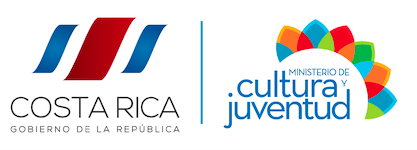 Gestión Institucional de Recursos Humanos PROCESO GESTIÓN DEL DESARROLLO Por favor: lea el siguiente instructivo antes de iniciar el proceso:INSTRUCTIVO PARA  CONTRATOS DE ESTUDIOPara que un/a   funcionario/funcionaria del MINISTERIO DE CULTURA Y JUVENTUD, sus Dependencias y Adscritas pueda suscribir una LICENCIA PARA CONTRATO DE ESTUDIO, deberá cumplir con los siguientes requisitos: Ser funcionario/a regular (en PROPIEDAD: art. 3, inciso h) del Reglamento al Estatuto de Servicio Civil). En el caso de funcionarios/as que ya poseen un grado académico universitario, la licencia será ÚNICAMENTE para continuar con la misma disciplina académica que posee.(licenciatura, postgrados, doctorados).La Resolución DG-135-2013 de la DGSC, establece que el personal interino, los funcionarios/as nombrados a plazo fijo y los que no hayan aprobado el período de prueba no están sujetos a la suscripción de Contratos para Estudios ante la Dirección General de Servicio Civil.Aval de la jefatura inmediata, o Director/a de la dependencia o adscrita, manifestando con su firma en el formulario denominado  “solicitud”, la anuencia que no perjudicará el servicio que brinda la Institución.Presentar (escaneados o digitalizados) los documentos de matrícula y personales a esta oficina,  a más tardar dentro de los treinta días naturales, a partir de la fecha de inicio del curso, este plazo es improrrogable.  Antes de imprimir los documentos de “solicitud” y del “contrato” junto con todos los demás documentos anexos –cédulas, constancias salario, comprobante de matrícula, etc.- debe enviarlos por correo electrónico para la revisión respectiva a:  golmos@mcj.go.cr  o a ebriceno@mcj.go.cr Después de revisados y con nuestras observaciones y/o autorización usted deberá IMPRIMIR, –por ambos lados de la hoja tamaño carta-,  un ORIGINAL y tres copias del formulario   “SOLICITUD PARA CONTRATO DE ESTUDIO” la que presentará debidamente avalada por la jefatura inmediata, esta deberá suscribirse antes de inicio del curso lectivo. Las firmas son originales en cada tanto.Después de revisados y con nuestras observaciones y/o autorización usted deberá IMPRIMIR –por ambos lados de la hoja tamaño carta-, un ORIGINAL  y tres copias del formulario “CONTRATO DE ESTUDIO” (Las firmas son originales en cada tanto ) debidamente completado por él/la funcionario/a regular  interesado/a,  teniendo en consideración lo siguiente:Todas las firmas, tanto de él/la servidor/a interesado/a como de su fiador/a y de la jefatura que avala la gestión DEBEN SER ORIGINALES en tinta azul; en los todos documentos de la “solicitud” y del “contrato”. POR FAVOR: él/la beneficiario/a y su fiador/a  No deben escribir las fechas cuando firmen.Los formularios no deben presentar faltas ortográficas, tachaduras o borrones, manchas, malas impresiones, suciedades adheridas u otra condición que haga dudar del contrato e imprimirse todo en tinta color negra, por ambos lados de la hoja tamaño carta. Aportar una copia –escaneada o digital-  de la “CONSTANCIA DE MATRÍCULA Y HORARIO” firmados por el/la profesor/a respectivo/a y sellada por la Escuela o Facultad respectiva de la Universidad, (esto solo cuando el comprobante de matrícula no indique horario o sea diferente a la hora real de impartir lecciones).Aportar una fotocopia –escaneada o digital-  LEGIBLE del COMPROBANTE DE MATRÍCULA. (en caso de matrícula por Internet, deberá ser sellada por la Escuela o Facultad respectiva de la Universidad).Aportar una copia escaneada de las CONSTANCIAS DE SALARIO del él/la interesado/a y de su fiador/a.   (Él / la   fiador/a   DEBERÁ ser funcionario/a del Sector Público en PROPIEDAD, y libre de embargo).Aportar una copia –escaneada-  LEGIBLE de las cédulas de identidad, de él/la interesado/a y su fiador/a. Los documentos deben ser completados directamente en la computadora, los cuales se podrán solicitar por medio de correo electrónico, además se pueden copiar en una unidad USB (c/c “llave maya”). Una vez concluido el periodo lectivo él/la estudiante contará con 30 día naturales para presentar –escaneado o digital de la “web” universitaria- el respectiva INFORME de calificaciones emitida por la Escuela o Facultad de la Universidad, ante el PROCESO GESTIÓN DEL DESARROLLO, de lo contrario podría iniciarse el cobro administrativo, cumpliéndose con el debido proceso y no se le renovarán nuevos contratos.Una vez recibido en nuestra oficina en orden y correctamente todos los documentos, y mientras que se gestionan las firmas de jerarcas, Le daremos un PERMISO PROVISIONAL para que pueda asistir a lecciones.PARA MAYOR INFORMACIÓN	 A los teléfonos:  2255-3765 /  2255-3638 /  2255-3190, extensiones: 221,  167golmos@mcj.go.cr         ebriceno@mcj.go.crPROCESO GESTIÓN DEL DESARROLLO